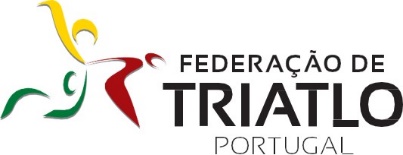 GUIA DAS COMPETIÇÕES 2019REGIÃO CENTRO INTERIORCASTELO BRANCO, PORTALEGRE E SANTARÉMEm vermelho – Retirado em 2 de OutubroEm verde – Adicionado em 2 de OutubroOs novos desafios que se apresentam à nossa modalidade pelo crescimento do nº de atletas e clubes, a maior procura por novas formas de estar no Triatlo, o maior nº de organizadores interessados e a contenção orçamental dos clubes e das famílias, exigem adaptações na calendarização das provas.Em 2019 as alterações a implementar prendem-se com a inclusão dos Cadetes que terão o seu Circuito regional e passam a contar para a classificação coletiva do seu clube nas provas e Circuito assim como já acontecia com os Juvenis, com a retirada do título de vencedor do Circuito no escalão de Iniciados e com o não considerar os atletas e clubes de outras regiões nos resultados individuais e coletivos das provas.Assim, publicamos abaixo as normas das competições regionais para 2019. Composição dos quadros competitivosCircuito Jovem do Centro Interior - 7 aos 17 anosTítulos em disputa: Vencedor do Circuito Regional por Clubes. Vencedor do Circuito Regional em Juvenis e Cadetes em cada género.Resultados a elaborar nas provas: Benjamins, Infantis, Iniciados, Juvenis e Cadetes em masculinos e femininos da região, e equipas da região no conjunto de ambos os géneros.Todas as etapas contam para o resultado final da competição. No caso de cancelamento de alguma prova, a mesma poderá não ser substituída por outra, contando assim as que efetivamente se realizam.Pontuações, classificações e critério de desempate:O nº de pontos obtidos por cada atleta contam para a classificação da sua equipa na prova. Aos individuais, não federados e federados de outras regiões não é atribuída pontuação.Nas provas e também para efeitos de pontuação para o circuito regional, aplica-se aos atletas Juvenis e Cadetes a tabela:Em cada prova, para efeitos de pontuação para o circuito regional, aplica-se aos clubes a tabela:No final do Circuito Regional por clubes, a classificação coletiva é apurada segundo o maior nº de pontos obtidos por cada clube no conjunto de todas as provas;Em situação de empate no final em Juvenis, Cadetes e Clubes, o desempate é efetuado de acordo com as seguintes regras e ordem:Pela melhor classificação numa prova;Pela melhor classificação em duas provas;Pelo maior número de melhores resultados;Pela melhor classificação na última prova.Circuito jovem de Outono (iniciação/preparação) - 7 aos 17 anosMais informação no Guia dos Circuitos regionais Jovens em http://www.federacao-triatlo.pt/ftp2015/competicoes/calendarios-regionais-2019/ DATAETAPADESIGNAÇÃOLOCALORGANIZADORSábado, 16 de Fevereiro1Aquatlo Segmentado Águias de AlpiarçaPiscina e Estádio Municipal Dr. Raúl José das NevesCD “Os Águias” de AlpiarçaSábado, 30 de Março2II Aquatlo de Torres NovasPiscinas Fernando CunhaClube de Natação de Torres NovasDomingo, 19 de Maio3Triatlo Cross de Abrantes, individual e estafetasPiscinas de AbrantesAventurirequinteSábado, 8 de Junho4Aquatlo do CartaxoComplexo Desportivo e Cultural da Quinta das Pratas Clube de Natação do CartaxoQuinta-feira, 20 de Junho5II Aquatlo de Rio MaiorPiscinas de Rio MaiorRio Maior Triatlo ClubeClassificaçãoPontosClassificaçãoPontosClassificaçãoPontosClassificaçãoPontos1º10026º7551º5076º252º9927º7452º4977º243º9828º7353º4878º234º9729º7254º4779º225º9630º7155º4680º216º9531º7056º4581º207º9432º6957º4482º198º9333º6858º4383º189º9234º6759º4284º1710º9135º6660º4185º1611º9036º6561º4086º1512º8937º6462º3987º1413º8838º6363º3888º1314º8739º6264º3789º1215º8640º6165º3690º1116º8541º6066º3591º1017º8442º5967º3492º918º8343º5868º3393º819º8244º5769º3294º720º8145º5670º3195º621º8046º5571º3096º522º7947º5472º2997º423º7848º5373º2898º324º7749º5274º2799º225º7650º5175º26100º e restantes1ClassificaçãoPontosClassificaçãoPontosClassificaçãoPontosClassificaçãoPontos1º2106º15011º10016º502º1907º14012º9017º403º1808º13013º8018º304º1709º12014º7019º205º16010º11015º6020º e seguintes10DATAETAPADESIGNAÇÃOLOCALORGANIZADORDomingo, 20 de Outubro 1I Aquatlo Jovem de OurémPiscinas Municipais de Ourém Fátima Escola de TriatloSábado, 9 de Novembro 2II Aquatlo Jovem de CoruchePiscinas de Coruche Associação BúziosSábado, 23 de Novembro 3Duatlo Cross Jovem de S. LourençoAbrantes AventurirequinteSábado, 2 de Novembro 2I Aquatlo segmentado de AlmeirimPor confirmarPiscinas de AlmeirimCM Almeirim